		                                           Nininger Township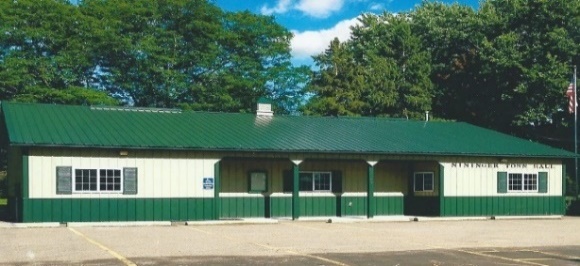                                                  Dakota County, Minnesota			 Board of Supervisors				Agenda		       November 21, 2023			12390 Ivanhoe Way						                   Hastings, MN 55033	  AgendaMeeting called to order. Pledge of AllegianceApprove Agenda Approve Minutes of Board of Supervisors –October 17, 2023 meetingTreasurer’s Report----Janet Bremer Building Permits---Bob RottyPublic Comment:  Visitors may share their concerns with the Town Board on any issue.Planning Commission Report-Bob Rotty Road & Bridges Report---Bob Rotty Fire Report----David BaueTown Hall Maintenance/Correspondence--Karen BremerOld BusinessDakota County and Nininger Township plan to paving Pind Bend Trail and Furlong Trail UpdatesNew BusinessMississippi River Corridor Critical Area (MRCCA) Model OrdinanceXcel Energy new Minnesota Transportation Electrification PlanDakota County Regional Railroad Authority draft of 2024-2028 Capital Improvement Program (CIP)Invitation: 2023 Annual Meeting of the MN Association of Townships December 7-9 in St. CloudApprove and sign bills.Next meeting:  Tuesday, December 19, 2023, 7 pm/Christmas Party Adjourn 